附件：城市基础设施配套费征收范围示意图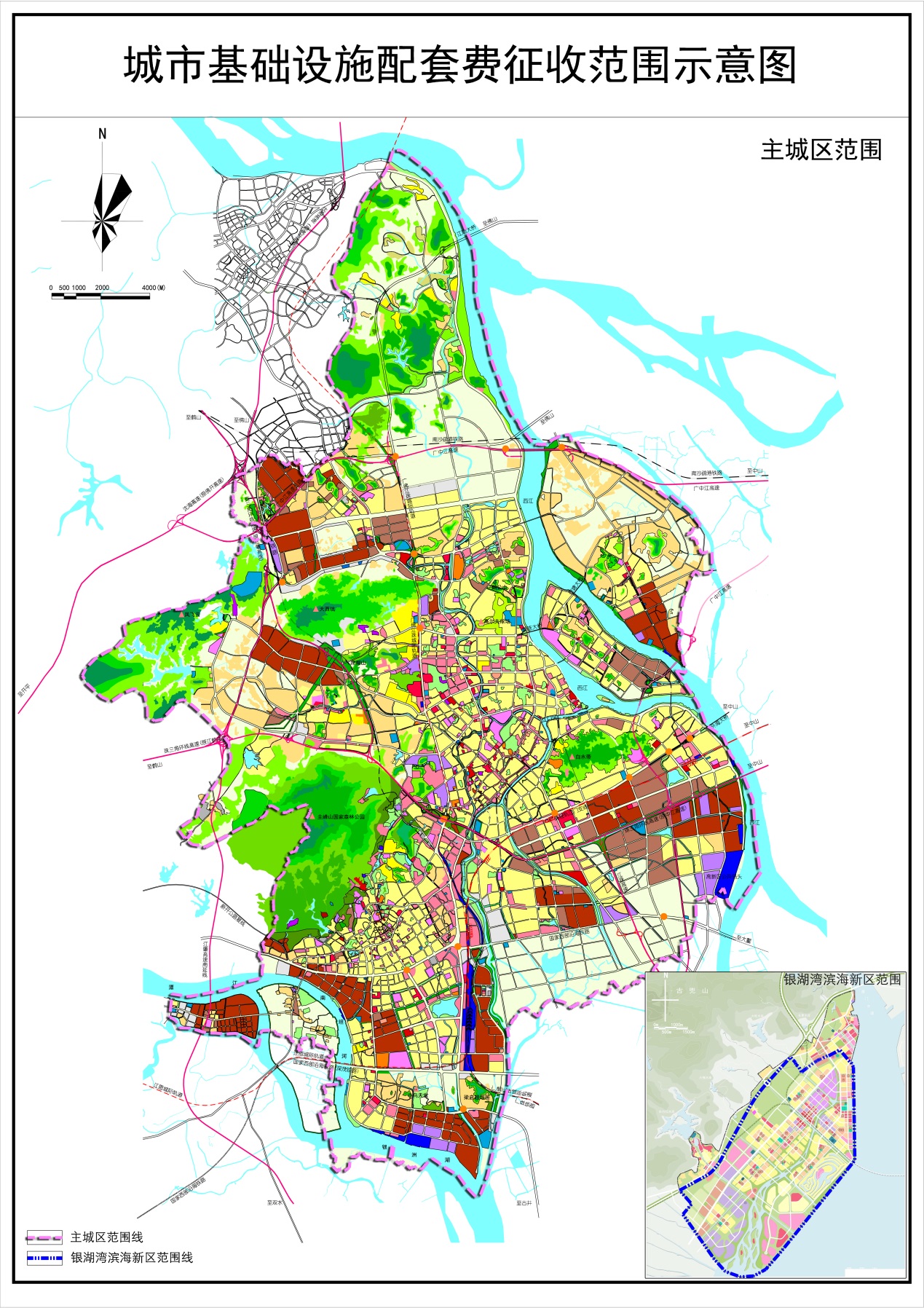 